Faculty of
Social Science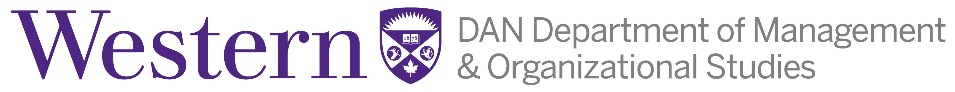 MOS 2181A  Section – 650
Organizational BehaviourSummer 2020
Course OutlineCourse Information:Class Location and Time:     Distance Studies/Online Contact Information:   Instructor Office: 	Victoria Digby, BA, MA
   Office Hours: 		Zoom or FaceTime by appointment – contact via OWL email to request  
   Phone: 		519-661-2051 (DAN office)leave message with The Dan main office receptionist.  Please communicate with professor using the OWL e-mail message system only; it is read daily and will be the only vehicle to communicate with students outside of class.  You are urged to check your OWL email system often.   Email:  		See OWL email message system to reach professor http://owl.ca/portal 

DAN Department of Management & Organizational Studies strives at all times to provide accessibility to all faculty, staff, students and visitors in a way that respects the dignity and independence of people with disabilities.  Please contact the course instructor if you require material in an alternate format or if you require any other arrangements to make this course more accessible to you. You may also wish to contact Services for Students with Disabilities (SSD) at 519-661-2147 for any specific question regarding an accommodation.  
More information about “Accessibility at Western” is available at:  http://accessibility.uwo.ca Calendar DescriptionCourse Description:     A multidisciplinary approach to the study of human behavior in organizations from the individual,      group and organizational levels of explanation. 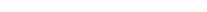   3 lecture hours, 0.5 course     	  Anti-requisite(s): MOS 2180.        Prerequisite(s): Enrolment in BMOS or Music Administrative Studies (MAS).Senate Regulations     Senate Regulations state, “unless you have either the requisites for this course or written                special permission from your Dean to enroll in it, you will be removed from this course and it will           be deleted from your record. This decision may not be appealed. You will receive no adjustment      to your fees in the event that you are dropped from a course for failing to have the necessary      prerequisites.”
    This regulation is in regards to the COURSES required.  Students not in BMOS are permitted to     enroll in up to 1.0 MOS courses, per the Academic Timetable.TextbookThe textbook is required reading for this course and is available through the Western bookstore:https://bookstore.uwo.ca/product/cebcodeid26955ORthrough the McGraw Hill Ryerson website:https://www.mheducation.ca/organizational-behaviour-improving-performance-and-commitment-in-the-workplace-9781259654978-can-group#configurable-product-options-titleColquitt, J.A., Lepine, J.A., Wesson, M.J., & Gellatly, I.R. (2018). Organizational Behaviour: Improving Performance and Commitment in The Workplace. 4th Canadian Edition,  Toronto: McGraw Hill Ryerson.   ISBN: 9781260305357NOTE:  Students must purchase stand-alone CONNECT e-text version for this course to ensure access to online CONNECT site (Contact Western bookstore if you have questions). CONNECT – Publisher Website: You will be expected to use SmartBook 2.0 on the McGraw Hill publisher CONNECT site. This will be made available to you when you purchase your e-text a password will be given to you. NOTE: If you are purchasing a used hard copy textbook, ensure that the CONNECT password was not activated by the previous student user; otherwise it will be of no help to you during assessment and evaluation, you will not be able to get into the site, so be aware.3.1 Additional Readings/Podcasts/Videos In addition to the above e-text & SmartBook 2.0 tools found on the CONNECT site, students will be required to read articles provided by the professor as well as watch podcasts/videos online in the form of hyperlinks that will be provided to you on the OWL Forum site or under Lessons.  The purpose of these additional readings/podcasts/videos is to provide students with the opportunity to read, watch, understand, and appreciate evidence-based information around management and behaviour-related issues. These learning materials will be referred to during online discussions and can enrich OB understanding within a broader context.   Course Objectives and FormatThe DAN Department of Management and Organizational Studies as a whole draws upon an evidence-based management approach. Evidence-based management is the systematic process of gathering evidence from multiple sources, critically appraising the evidence, and using that evidence in making and evaluating management decisions to improve organizational performance.4.1  Course objectivesThis course introduces multidisciplinary approaches to human behaviour in organizational settings.  Attention will be paid to public and private sector organizations as well as those that operate within a profit and not-for-profit environment.  A variety of contemporary issues will be examined from the perspective of the manager as well as those of the worker, the client and the citizen.Accordingly, the major objectives of Management and Organizational Studies 2181 are:To provide an overview of the influential theoretical perspectives and research findings in the field of organizational behaviourTo offer a set of conceptual frameworks, methodological approaches, and analytical skills which are useful in increasing our understanding of human behaviour in organizationsTo provide opportunities to practice the use of these conceptual frameworks through their application to organizational problemsTo challenge the student to think analytically and creatively about significant issues facing organizational stakeholders now and in the future4.2     Course formatAll assessments and evaluations will be conducted online using the Western OWL learning platform as well as SmartBook 2.0/CONNECT by McGraw Hill Ryerson.  Students will be expected to follow the dates for all online discussion postings, online assignments and two exam evaluations provided on the week-by-week course schedule found within this syllabus.Learning OutcomesUpon completion of this course, the student will be able to:Identify, explain and predict individual behaviour within various workplace situations; recognize and correct workplace situations that are experiencing inadequate levels of employee performance (i.e., those behaviours that can prevent the achievement of organizational goals).Recall and apply appropriate evidence-based OB principles that accurately explain and assist in correcting dysfunctional workplace behaviour.Memorize and restate, with a high degree of accuracy, specific OB research findings as they apply to the contemporary workplace.Compare and contrast between North American cultural values, principles, and theories from those that exist in global markets. Describe legal, ethical and socially responsible management practices as they relate to the workplace.Evaluate and develop recommendations based on evidence for the type of assistance required from the HR Department to effectively recruit, select and orientate new employees so as to have a ‘better fit’; thus contributing to a more productive workforce.Investigate and prescribe which of the motivational theories would be most effective in enhancing employee productivity given certain workplace situations.Differentiate between the various leadership models; explain the correlation between a leader’s vision/philosophy/values and how such become formalized via organizational design, structure, culture.Describe the possible distortions of individual behaviour that can occur as a result of working in a strong group environment; especially as it relates to the socialization process.Understand the internal and external pressures forcing change within organizations; articulate the metamorphosis towards more globalized organizations and the increased need for stronger people-oriented management.EvaluationOnline M/C Exam 1 (chpts 1-7)   	15% (June 8 @12am-11:59pm; 24 hrs. to complete)Online M/C Exam 2 (chpts 8-15)  	15% (July 29 @ 12am-11:59pm; 24 hrs. to complete)Online Dropbox Paper	     		20% (July 20 @ 11:59pm – See OWL for guidelines/rubric)Online OWL Weekly Discussions  	30% (See OWL Forums for posting guidelines/rubric)	 Online SmartBook 2.0 Assignments  	20%  (15 assignments total to complete)Total = 100%Exams are not cumulative; however, OWL discussions as well as the online dropbox paper do encourage concepts and ideas from throughout the semester to be applied.  Please see the Weekly Lessons, Assignments and Examination Schedule that is found within this syllabus; instructions and rubrics will be posted for all online postings/discussion boards/dropbox assignments; all information regarding the two exams will be posted on the OWL home page prior to exams.Students are responsible for material covered in additional readings/podcasts/videos as well as the assigned chapters/sections in the e-text. All assessment and evaluation will take place online using the OWL & CONNECT.  Each of the two exams will be comprised of 70 MC questions with 120 minutes to complete.Students are REQUIRED TO COMPLETE ALL COMPONENTS of this course. There are no exceptions to this. Extra assignments to improve grades will NOT be allowed.Grades will not be adjusted on the basis of need. It is important to monitor your performance in the course. Remember: You are responsible for your grades in this courseThe DAN Department has a grade policy which states that for courses in the 2000-2999 range, the class average must fall between 65% - 72% for all sections of a course taught by the same instructor.  In very exceptional circumstances only, class averages outside this range may be approved by the Undergraduate Chair or Chair.  Class averages are not grounds for appeal.6.1  Additional InformationSmartBook 2.0 – Found on the CONNECT Site of textbook publisher:  McGraw Hill Ryerson (password comes with e-text purchase) Once you have purchased your e-text – click on the unique course URL hyperlink provided below, scroll down and click ‘register now’ button for ‘MOS2181A-650 ONLINE WESTERN UNIV.’  Instructor:  Victoria Digby.  Section:  MOS2181 – SUMMER 2020 Prof. Digby.’   You will need the password to gain access to the site . . . passwords are supplied by the publisher when you purchase your e-text.  For hardcopy books, the password came attached to your book.  For e-texts bought at the bookstore, the password was probably provided on your bookstore receipt – double check with the UWO bookstore that you purchased an e-text that needs a password. For e-texts purchased online, the publisher will provide a password for you directly.  Your CONNECT section web address is:https://connect.mheducation.com/class/v-digbymos2181---summer-2020-prof-digby Once in CONNECT, register for our section and proceed to review CONNECT. The CONNECT site is rather intuitive; you may find success by opening the Library menu and then going through the various items listed. Understanding the opening page of CONNECT: You’ll first see the front cover of the OB textbook (Colquitt, 4th Cdn edition) - you may click on it to go directly to the e-text pages.  The computer will open a new tab with the text found on it.  To go back home at any time, just toggle over to the previous tab opened.Also, notice that on this opening page, there are 15 chapter assignments listed – the first opens May 4th @ 12 am and closes May 17 @ 11:59 pm. You’ll be expected to complete this assignment online during the week it opens – mark it on your calendar and note all future assignments open on May 4th but each have their own due date as they vary weekly. At the bottom of your homepage, you’ll see Resources and the Media Bank link – click on it to go to the video explaining how to find various student resources available chapter-by-chapter for your learning.  The Bookmark arrow will be useful when looking for Week #1 podcast hyperlink . . just click on the pull down arrow.  Also under Resources, there is a link-out to recorded videos, note that there are no recorded lectures posted for this course, so you may disregard that part of the opening page. There are a total of 15 SmartBook 2.0 chapter assignments that will have to be completed in the time given. All assignments open on May 4; however, all the assignments vary in terms of closing time/dates. If you miss the deadline for that assignment, a grade of zero will be earned and placed within your gradebook.  Students that wish to expedite assignments may work ahead as much as they desire.Here are the important dates for you to follow on CONNECT when completing the SmartBook 2.0 Assignments: • Week 2 	chpt 1 	 	closes May 17 @ 11:59pm 	(weight factor 1.33%) • Week 3 	chpt’s 2 & 3 	closes May 24 @ 11:59pm 	(combined weight factor 2.66%) • Week 4	chpt’s 4 & 5 	closes May 31 @ 11:59pm 	(2.66%) • Week 5 	chpt’s 6 & 7 	closes June 7 @ 11:59pm 	(2.66%) • Week 7 	chpt 8  		closes June 21 @ 11:59pm 	(1.33%) • Week 8 	chpt’s 9 &10  	closes June 28 @ 11:59pm 	(2.66%) • Week 9 	chpt’s 11 & 12  	closes July 5 @ 11:59pm 	(2.66%) • Week 10 	chpt’s 13 & 14  	closes July 12 @ 11:59pm 	(2.66%) • Week 11 	chpt 15 		closes July 19 @ 11:59pm 	(1.33%) Lecture and Examination ScheduleWK #1. 	May 4-8: Getting Organized For Online Learning:Purchase e-text Log into McGraw Hill Ryerson Publisher CONNECT site – orientate yourself to the various assignments to be completed online each week.  Also note when you will be completing the online Exams #1 & #2.Log into Western OWL learning platform – read the opening introduction from your professor. . . orientate yourself to the menu listing various learning tools that will be utilized throughout the semester. Make note of all important dates for exams, due dates for postings, etc. into your agenda day planner. OWL Forum Discussion Board  – Bonus 1%  Open, read, follow instructions and postWK #2. 	May 11-15: Introduction to Organizational Behaviour:Textbook reading: Chapter 1 Complete SmartBook 2.0 Assignment on CONNECT: chpt 1Watch additional podcast: CBC podcast: Precarious Work: David Weil “The DisappearingCompany Job. . . The Fissured Workplace.”  Click on hyperlink: https://www.cbc.ca/radio/ideas/the-disappearing-company-job-1.4433392OWL Forum Discussion Board  – Week #2  - The Changing WorkplaceWK #3. 	May 18-22: Job Performance & Organizational Commitment:Textbook readings: Chapters 2 & 3Complete two SmartBook 2.0 Assignments on CONNECT: chpt’s 2 & 3OWL Forum Discussion Board  – Week #3 – Maintaining Job Performance During PandemicWK #4. 	May 25-29: Personality, Cultural Values, Ability and Job Satisfaction:Textbook readings:  Chapters 4 & 5Complete two SmartBook 2.0 Assignments on CONNECT:  chpt’s 4 & 5Additional Reading: USA Today - How Countries Across Globe Are Responding To COVID19  https://www.usatoday.com/story/news/world/2020/03/17/coronavirus-how-countries-across-globe-responding-covid-19/5065867002/OWL Forum Discussion Board  – Week #4 – Cultural ValuesWK #5. 	June 1-5:   Stress and Motivation:Textbook readings: Chapters 6 & 7Complete two SmartBook 2.0 Assignments on CONNECT: chpt’s 6 & 7OWL Forum Discussion Board  – Week #5 – Stress In The WorkplaceWK #6. 	June 8CONNECT Online Exam #1:  Chpt’s 1-7 @ 12am-11:59pm; 24 hrs. to complete (See OWL for review sheet)Online Dropbox Paper Assigned Today – See OWL for due date, instructions and rubric  WK #7. 	June 15-19:   Trust, Justice, Ethics:Textbook reading:  Chapter 8Complete SmartBook 2.0 Assignment on CONNECT:  Chapter 8OWL Forum Discussion Board  – Week #7 – Trust & EthicsWK #8. 	June 22-26:   Learning & Decision Making, Communication:Textbook readings:  Chapters 9 & 10Complete two SmartBook 2.0 Assignments on CONNECT:  Chapters 9 & 10Additional Video:  Mirror Neurons -“Take Control.” Non-verbal Communication - Harvard Business Review https://www.youtube.com/watch?v=nzuo7FplsgM&feature=youtu.beAdditional Reading:  Harvard Business Review – The Hidden Traps In Decision Making http://prof.usb.ve/lcolmen/The%20Hidden%20Traps%20in%20decision%20making.pdfOWL Forum Discussion Board – Week #8 – Decision MakingWK #9. 	June 29 – July 3:   Teams & Processes and  Power, Influence & Negotiation: Textbook readings:  Chapters 11 & 12Complete two SmartBook 2.0 Assignments on CONNECT:  Chapters 11 & 12Additional reading: “The Effectiveness of Teamwork Training on Teamwork Behaviours and Team Performance: A Systematic Review and Meta-Analysis of Controlled Interventions” Ruissen, G. R., et al (2017) https://journals.plos.org/plosone/article?id=10.1371/journal.pone.0169604OWL Forum Discussion Board – Week #9 - TeamsWK #10. 	July 6-10:   Leadership Styles & Behaviour and Org Structure: Textbook readings:  Chapters 13 & 14Complete two SmartBook 2.0 Assignments on CONNECT:  Chapters 13 & 14Additional Reading:  Meet The New Boss – What It Takes To Be A CEO in the 2020’s – The Economist Feb 6, 2020. (See OWL Forum for this week to read document) OWL Forum Discussion Board – Week #10 – LeadershipWK #11. 	July 13-17:   Culture and Change: Textbook reading:  Chapter 15Complete SmartBook 2.0 Assignment on CONNECT:  Chapter 15WK #12. 	July 20Online Dropbox Paper Due today @ 11:59pm in your OWL Dropbox. WK #13. 	July 29 CONNECT Online Exam #2: Chpt’s 8-15 @ 12am-11:59pm; 24 hrs. to complete (See OWL review sheet)Student ResponsibilitiesStudents should familiarize themselves with Western University Senate Regulations, please see: http://www.uwo.ca/univsec/academic_policies/index.html.  This is an online course, therefore, please note that the instructor will not be providing copies of lectures notes or overheads because there aren’t any. Therefore, in order to achieve the highest mark, it is imperative that students organize themselves and self-manage to the highest degree in order to complete all required work.RespectPlease act respectfully when communication via email as well as posting comments within the online discussion towards the Professor and your fellow students.   What you write is being assessed using the posted rubric (see OWL); acting respectfully provides a better learning experience for everyone.Exam PoliciesEach student is expected to complete all work by themselves – without the assistance of anyone unless identified by the Western Accommodated Exams department.Online exams will be open book and graded by the computer/AI systems of McGraw Hill Ryerson.Weekly SmartBook 2.0 Assignments on CONNECT will be graded by the computer/AI systems of McGraw Hill Ryerson.Online weekly discussions posted on OWL will be graded by professor using a rubric that will be posted on OWL.Online Dropbox Paper will be graded by professor using a rubric that will be posted along with the assignment on OWL. E-mail Policies The following policies apply to all emails between students and the Professor. Please respect the fact that the Professor receives many emails from students and must deal with those emails in a fair and organized manner. Unacceptable emails will receive a reply saying only “Please see Email Policies on the course outline”.OWL Message System OnlyFor privacy reasons, students must use their OWL message system to contact the professor and only under emergency circumstances should they use their Western email accounts to contact the Professor. The Professor will not respond to emails from non-uwo.ca addresses (e.g. hotmail.com, gmail.com, etc.).  Subject Line Must Include Course and Section NumberThe subject line of emails must contain the name or number of the course, and the section number in which the student is enrolled (MOS2181A-650 Organizational Behaviour). The Professor may teach different courses and sections and cannot properly respond to questions if he does not know which course or section you are enrolled in.Acceptable Emails•	questions about the course content or materials
•	asking to set up an appointment to ask questions or review an exam
•	notification of illness or other special circumstances
•	providing constructive comments or feedback about the courseUnacceptable Emails•	questions that may be answered on OWL or on this course outline
•	asking when grades will be posted
•	asking what grade a student received
•	asking where or when an exam is scheduled or the material covered on an exam
•	requests for grade increases, extra assignments, or reweighting of course componentsAttendance This course is totally delivered online.  There is no in-class attendance component; yet there is graded work that must be completed by each student weekly online.  The AI/computers of both OWL and CONNECT will maintain the results of all weekly contributions/performance.  It is expected that students will engage with the course material on an ongoing basis throughout the weeks the course is running. There are no lecture notes. Students will be expected to engage in ongoing weekly OWL discussion forums with professor and other students which will allow them to share their thoughts with others and/or exchange ideas regarding the material they are learning. Grade FairnessOnline assignments and other CONNECT activities allow for lots of lead time to complete the work.  Students are expected to self-manage by being organized and proactive in their learning online.  Fairness requires that all students be treated equally and be evaluated using the criteria set out in this course syllabus. The evaluation criteria are based on actual achievement and not on how hard a student has tried.  Claims by students of an excellent academic history, good attendance record, need to obtain or maintain a scholarship, desire to be admitted to Ivey or graduate school, or other personal issues, cannot be used to justify a higher grade in the course or a reweighting of course components. There is no extra work or assignments available for extra credit or to “make up” for a course component that was missed or performed poorly.Posting of GradesExam and SmartBooks 2.0 Assignment grades will be posted on OWL once the grades are available. Final course grades are not posted on OWL and are only available once they have been posted by the Registrar under “Academic Summary” at the Student Centre website.University Policy Regarding IllnessIllnessFor details on University Policy and student responsibilities go to: https://www.uwo.ca/univsec/pdf/academic_policies/appeals/Academic_Consideration_for_absences.pdfStudents who experience an extenuating circumstance (illness, injury, or other extenuating circumstance) sufficiently significant to temporarily render them unable to meet academic requirements may submit a request for academic consideration through the following routes:Submitting a Self-Reported Absence form provided that the conditions for submission are met (maximum of 2 from September to April, valid for 48 hours or less, on course work worth less than or equal to 30%); orFor medical absences, submitting a Student Medical Certificate (SMC) : https://www.uwo.ca/univsec/pdf/academic_policies/appeals/medicalform.pdf
signed by a licensed medical or mental health practitioner in order to be eligible for Academic Consideration; orFor non-medical absences, submitting appropriate documentation (e.g., obituary, police report, accident report, court order, etc.) to Academic Counselling in order to be eligible for academic consideration. Students are encouraged to contact their Academic Counselling unit to clarify what documentation is appropriate.Students seeking academic consideration:  are advised to consider carefully the implications of postponing tests or midterm exams or delaying handing in work;are encouraged to make appropriate decisions based on their specific circumstances, recognizing that minor ailments (upset stomach) or upsets (argument with a friend) are not an appropriate basis for a self-reported absence;must communicate with their instructors no later than 24 hours after the end of the period covered by either the self-reported absence or SMC, or immediately upon their return following a documented absence.Make Up ExaminationsThe student must write a make-up exam if the regularly scheduled exam is missed for reasons for which adequate documentation is received by the instructor (this documentation must be supplied by the Academic Counseling office).  The date and time of the make-up examination will be set by the instructor, who will communicate the date to the student.If a student is unable to meet the scheduled make-up as agreed, then the student is responsible for obtaining new accommodations from Academic Counselling, and seeking a new make-up date with the instructor within a reasonable time frame. University Policy on Cheating and Academic MisconductStudents are responsible for understanding the nature of and avoiding the occurrence of plagiarism and other academic offenses. Students are urged to read the section on Scholastic Offenses in the Academic Calendar. Note that such offenses include plagiarism, cheating on an examination, submitting false or fraudulent assignments or credentials, impersonating a candidate, or submitting for credit in any course without the knowledge and approval of the instructor to whom it is submitted, any academic work for which credit has previously been obtained or is being sought in another course in the University or elsewhere. If you are in doubt about whether what you are doing is inappropriate, consult your instructor. A claim that "you didn't know it was wrong" will not be accepted as an excuse. A copy of guidelines about how to avoid cheating can be obtained from the office of the Ombudsperson, Room 3135 WSSB, (519) 661-3573, ombuds@uwo.ca. Cheating on exams will not be tolerated; students are referred to the university policy on scholastic offenses. Looking at the test of another student, allowing another student to view your exam, or obtaining information about a test in advance are all examples of cheating. Students found cheating will receive a zero (0%) on that exam. A number of safeguards will be employed to discourage cheating. For example, examination supervisors (proctors) of the tests may ask students to move to another seat during the exam, cover their paper, avert their eyes from other students' papers, remove baseball caps, etc. This is not meant as a personal affront nor as an accusation of cheating, rather as vigilant attempts at proctoring. The penalties for a student guilty of a scholastic offense include refusal of a passing grade in the assignment, refusal of a passing grade in the course, suspension from the University, and expulsion from the University.Procedures For Appealing Academic EvaluationsIn the first instance, all appeals of a grade must be made to the course instructor (informal consultation). If the student is not satisfied with the decision of the course instructor, a written appeal must be sent to the Undergraduate Chair: Student Affairs of the Department of Management and Organizational Studies. If the response of the Undergraduate Chair is considered unsatisfactory to the student, he/she may then appeal to the Dean of the Faculty in which the course of program was taken. Only after receiving a final decision from the Dean may a student appeal to the Senate Review Board Academic. A Guide to Appeals is available from the Ombudsperson's Office.Support ServicesSupport Services The Registrar’s office can be accessed for Student Support Services at http://www.registrar.uwo.ca
Student Support Services (including the services provided by the USC listed here) can be reached at:  http://westernusc.ca/your-services/
Student Development Services can be reached at:  http://www.sdc.uwo.ca/ 
Students who are in emotional/mental distress should refer to Health and Wellness at Western University: https://www.uwo.ca/health/ for a complete list of options about how to obtain help.Academic Concerns If you are in academic difficulty, it is strongly recommended that you see your academic counsellor. 